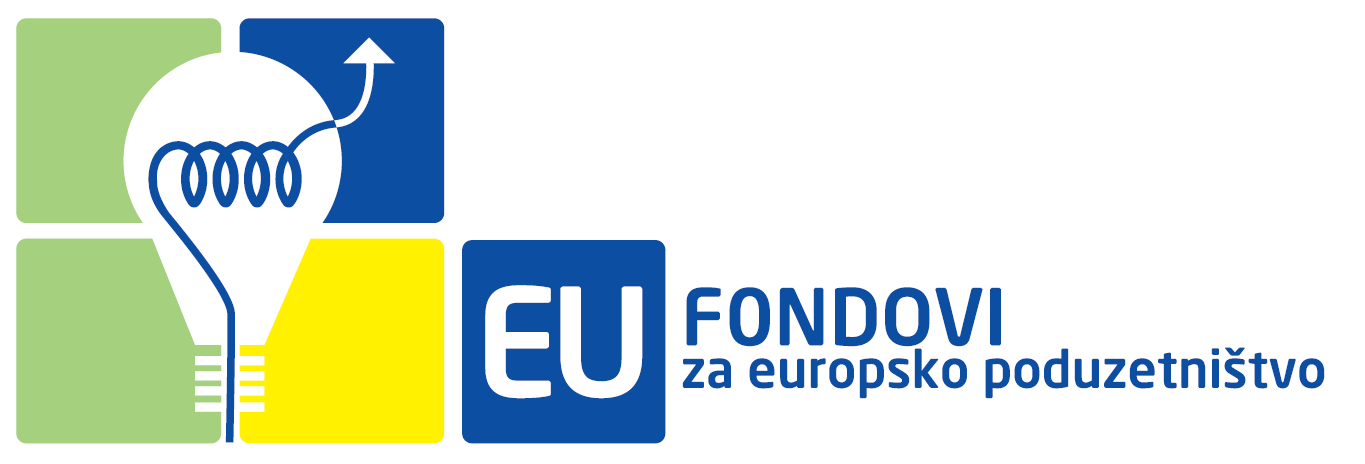 PROGRAM12. prosinca 2017.Plaza Event Centar, Slavonska avenija 6/2, Zagreb8.30 - 9.00 Registracija sudionikaPredvorje9.00 - 9.30  Pozdravna riječDvorana Kornati 9.30 - 11.00 Predavanje "Mogućnosti financiranja za poduzetnike - otvoreni natječaji i natječaji u najavi"Dvorana Kornati11.00 - 11.30 Pauza za kavuPredvorje11.30 - 13.00Panel rasprava I. "Mogućnosti i ograničenja financiranja poduzetničkog sektora" Dvorana Kornati  11.30 - 13.00Panel rasprava II. "Mogućnosti i ograničenja financiranja poljoprivrednog poduzetničkog sektora"Dvorana Brač/Lopud13.00 - 14.00Pauza/zakuskaPredvorje14.00 - 14.30Prezentacija poduzetničkih iskustva u financiranju iz fondova EU Dvorana Kornati14:30 - 17:00Speed dating - B2B sastanci poduzetnika i konzultanata i/ili sastanci tijela u sustavu i poduzetnika i/ili sastanci poduzetnika koji su uspješno prošli prijave i poduzetnika koji se tek namjeravaju prijavitiDvorana Kornati